MATEMATIKA, 17.9.2020.Uzmi bilježnicu iz matematike, napiši naslov VJEŽBA.Prepiši zadatke i izračunaj. Koristi se tablicom množenja.  232*3                                 413*5                                    328*2155*3                                   218*3                                      524*4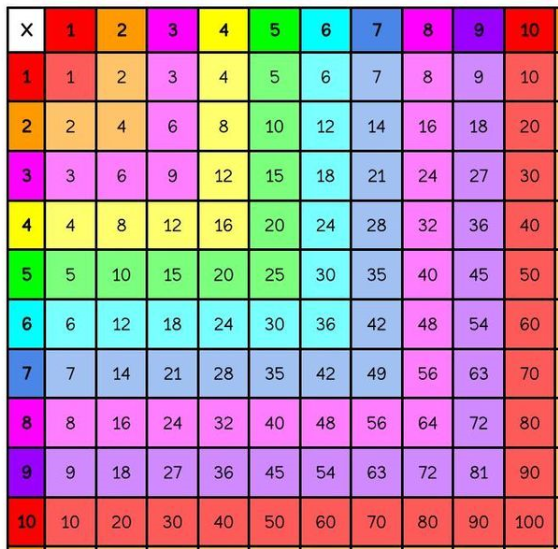 